Итоговая таблица XII Спартакиады учащихся  Республики Татарстан по шахматамг.Казань,  20(день приезда)-29(день отъезда) августа 2018г.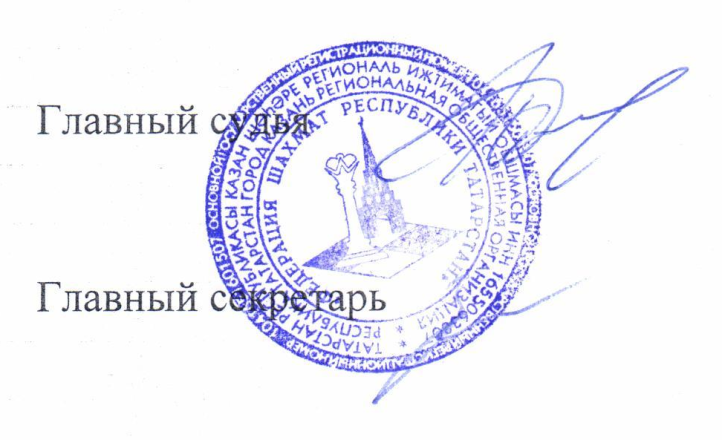 Гончарова Н.О.(судья ВК)   Зайнуллина Н.Р.(судья 1 кат.)МестоГород(район)ОчкиЛениногорский26,5Зеленодольский26Н. Челны23,5Бавлинский22,5Казань22Бугульминский20Альметьевский16,5Нижнекамский14,5Чистопольский13,5Сабинский13Сармановский11Кукморский4,5Атнинский4.5Алексеевский4.5